ТЕРРИТОРИАЛЬНАЯ  ИЗБИРАТЕЛЬНАЯ  КОМИССИЯ  г.КАРАБУЛАКП О С Т А Н О В Л Е Н И Е 11 ноября 2020 г.                    	                   				             № 1/2-5г.КарабулакОб избрании секретаря территориальной избирательной комиссии г.КарабулакВ соответствии со  статьей  28 Федерального закона «Об основных гарантиях избирательных прав и права на участие в референдуме граждан Российской Федерации», статьей 20 Закона Республики Ингушетия 
«О системе избирательных комиссий в Республике Ингушетия» и на основании протокола № 3 от 11 ноября 2020 года заседания счетной комиссии о результатах тайного голосования по выборам секретаря территориальной избирательной комиссии г.Карабулак, территориальная избирательная комиссия г.Карабулак постановляет:1. Считать избранным на должность секретаря территориальной избирательной комиссии г.Карабулак  Плиева Султана Ибрагимовича на срок полномочий территориальной избирательной комиссии.2. Направить настоящее постановление в Избирательную комиссию Республики Ингушетия  для сведения и в средства массовой информации для опубликования.Председатель территориальной избирательной комиссии г.Карабулак                                    А.М.АмхадовСекретарь территориальной избирательной комиссии г.Карабулак                                           С.И.Плиев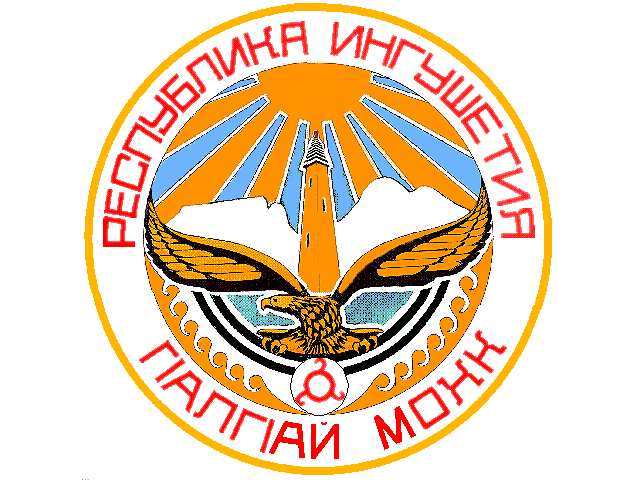 